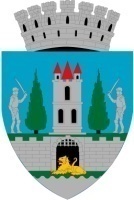 PROIECTHOTĂRÂREA NR.  ..............................privind aprobarea Studiului de Fezabilitate și a  indicatorilor tehnico-economici la obiectivul de investiții ” Prelungirea străzii Sălciilor”Consiliul Local al Municipiului Satu Mare întrunit în ședința ordinară din data de 27.01.2022,Analizând proiectul de hotărâre nr…………………………, referatul de aprobare al inițiatorului, înregistrat sub nr.2909/18.01.2022, raportul de specialitate comun al Direcției Economice și al Serviciului investiții, gospodărire-întreținere înregistrat sub nr.2913/18.01.2022, avizul favorabil cuprins în procesul -verbal  al comisiei tehnico-economice  nr 64432/22.12.2022 , avizele comisiilor de specialitate ale Consiliului Local Satu Mare,Luând în considerare:• prevederile Hotărârii Guvernului României nr. 907 din 29 noiembrie 2016  privind etapele de elaborare și conținutul-cadru al documentațiilor tehnico-economice aferente obiectivelor/proiectelor de investiții finanțate din fonduri publice;• prevederile art. 44, alin. (1) și alin. (4) din Legea nr. 273 din 29 iunie 2006 privind finanțele publice locale, cu modificările și completările ulterioare;	Ținând seama de prevederile Legii nr.24/2000 privind normele de tehnică legislativă pentru elaborarea actelor normative, republicată, cu modificările și completările ulterioare, În baza prevederilor art. 129 alin. (2) lit. b), alin. (4) lit. d) din O.U.G. nr. 57/2019 privind Codul administrativ, cu modificările și completările ulterioare, În temeiul prevederilor art. 139 alin. (3) lit. g) și art. 196 alin. (1) lit. a) din O.U.G. nr. 57/2019 privind Codul administrativ, cu modificările și completările ulterioare, 	Adoptă prezenta:H O T Ă R Â R E:Art.1 Se aprobă Studiul de Fezabilitate și indicatorii tehnico-economici la obiectivul de investiții „Prelungirea străzii Sălciilor”, conform Anexei nr.1, care face parte din prezenta hotărâre.Art.2 Cu ducerea la îndeplinire a prezentei hotărâri se încredințează Primarul municipiului Satu Mare și Serviciul investiții, gospodărire-întreținere.Art.3 Prezenta hotărâre se comunică, prin intermediul Secretarului general al municipiului Satu Mare, în termenul prevăzut de lege, Primarului municipiului Satu Mare, Instituției Prefectului Județului Satu Mare, Direcției Economice, Serviciului Investiții, Gospodărire-Întreținere.INIŢIATOR PROIECTPRIMARKereskényi GáborAVIZATSECRETAR GENERALMihaela Maria RacolțaSergiu Boros/ 2 ex.